AanmeldingsformulierMeld zich aan de voor cursus computertypen.Volledige voornamen cursist:Roepnaam cursist:Achternaam cursist:Geslacht: man / vrouwAdres:Postcode en woonplaats:Telefoonnummer:Mobiele nummer ouder/verzorger:Emailadres ouder/verzorger: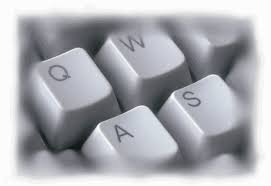 Geboortedatum cursist:Geboorteplaats cursist:Naam school:                                                                       te:Groep:Kan absoluut niet op …………………………dagOpmerkingen (waar moet rekening mee gehouden worden, bijvoorbeeld dyslexie of lichamelijke beperkingen):0  Ik betaal de cursus in één keer bij aanvang van de cursus (€ 159,00)0  Ik betaal de cursus in vier keer (€ 41,00)0  Ik wil graag een toetsenbord bestellen en deze bij aanvang ontvangen (€7,50)